Отчет за неделю с 13.04 - 17.04.2020 г.1. Проведенные занятия в логопедической группе «Колокольчики» воспитатель Акулова И.В.2. Описательная часть с фотоотчетом (занятие, форма проведения, фотоматериалы) 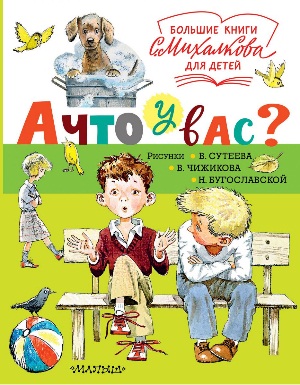 ФКЦМ. С целью расширения и обобщения представлений детям была предложена литературная викторина по творчеству С.В.Михалкова. Дети познакомились с биографией поэта, вспомнили названия произведений. С.Михалков писал не только стихи для детей, но и загадки, тексты песен, был автором двух гимнов нашей Родины, делал переводы сказок. Дети с удовольствием поиграли в игры и собрали мозаики.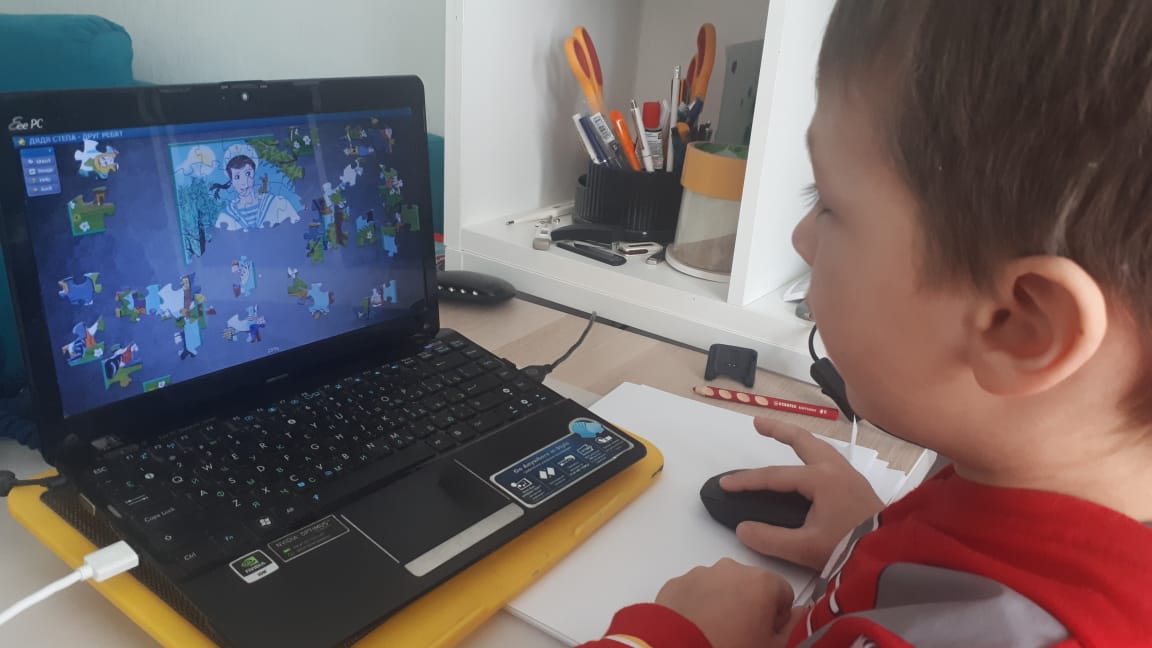 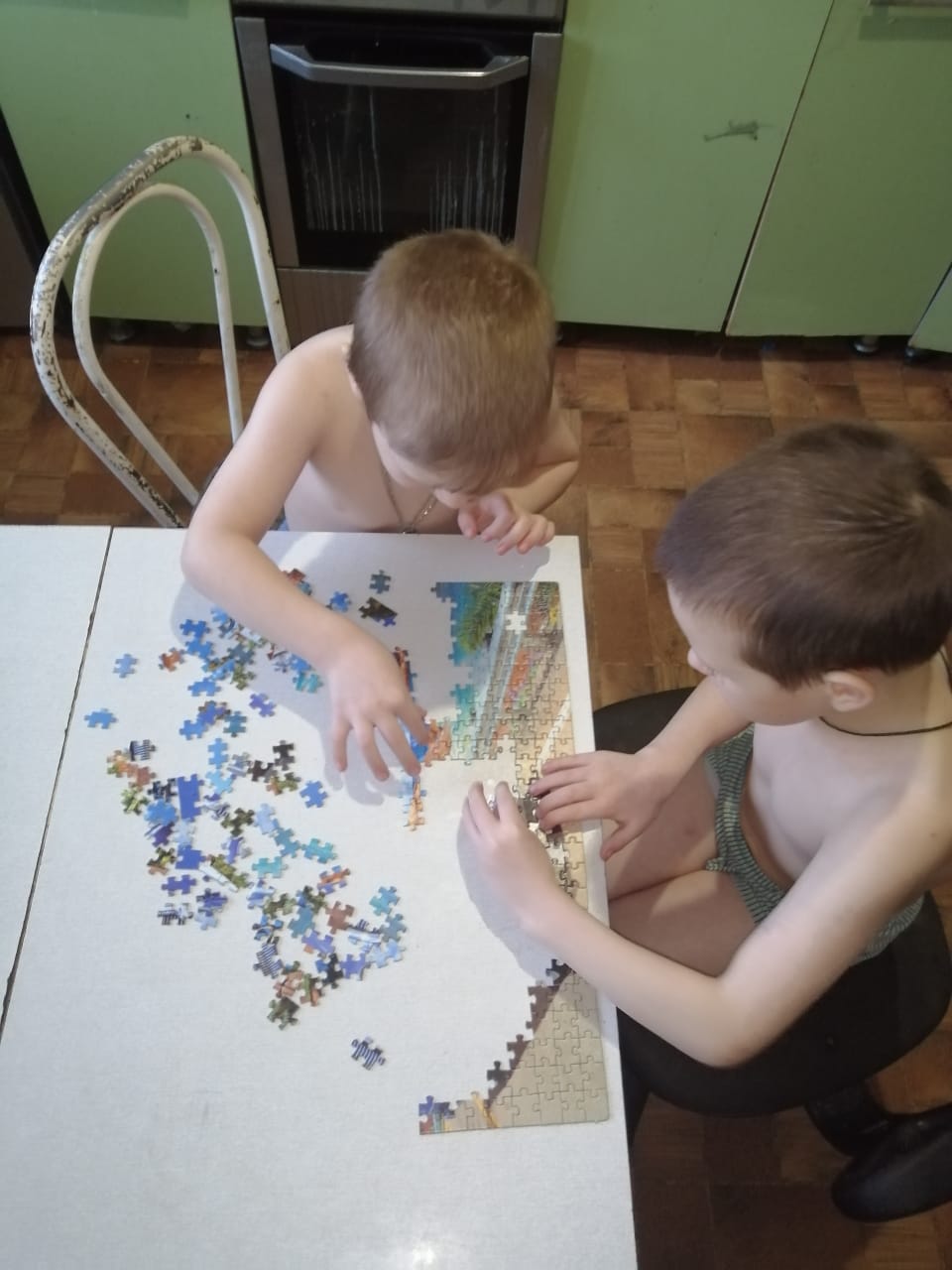 Развитие речи. Детям было предложено на выбор прочитать и выучить наизусть одно из стихотворений С.Михалкова. Это обогатило активный словарь детей, способствовало развитию связной речи, дети отработали звукопроизношение и выразительность речи.Играя в игру «подскажи словечко», дети поработали над согласованием слов в предложении (существительных, числительных). (форма проведения – онлайн общение)ФЭМП. Детям были предложены задания на закрепление математических знаков, навыков счета, ориентировки на листе бумаги, развитие логического мышления. (форма проведения – работа в прописи).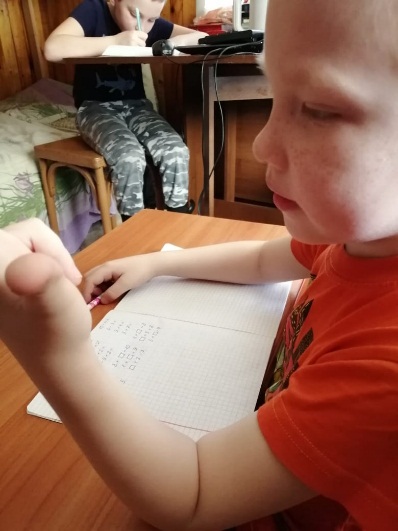 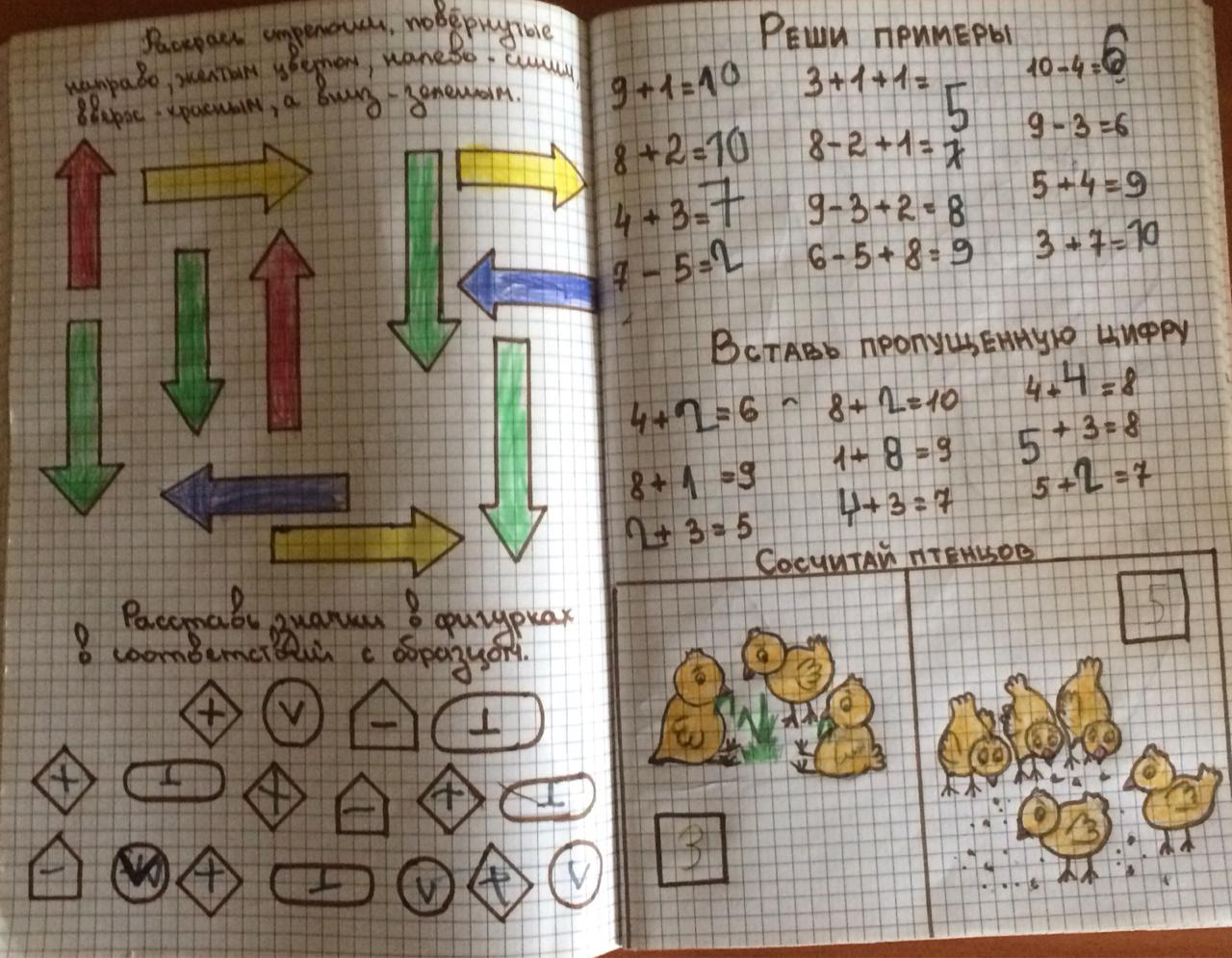 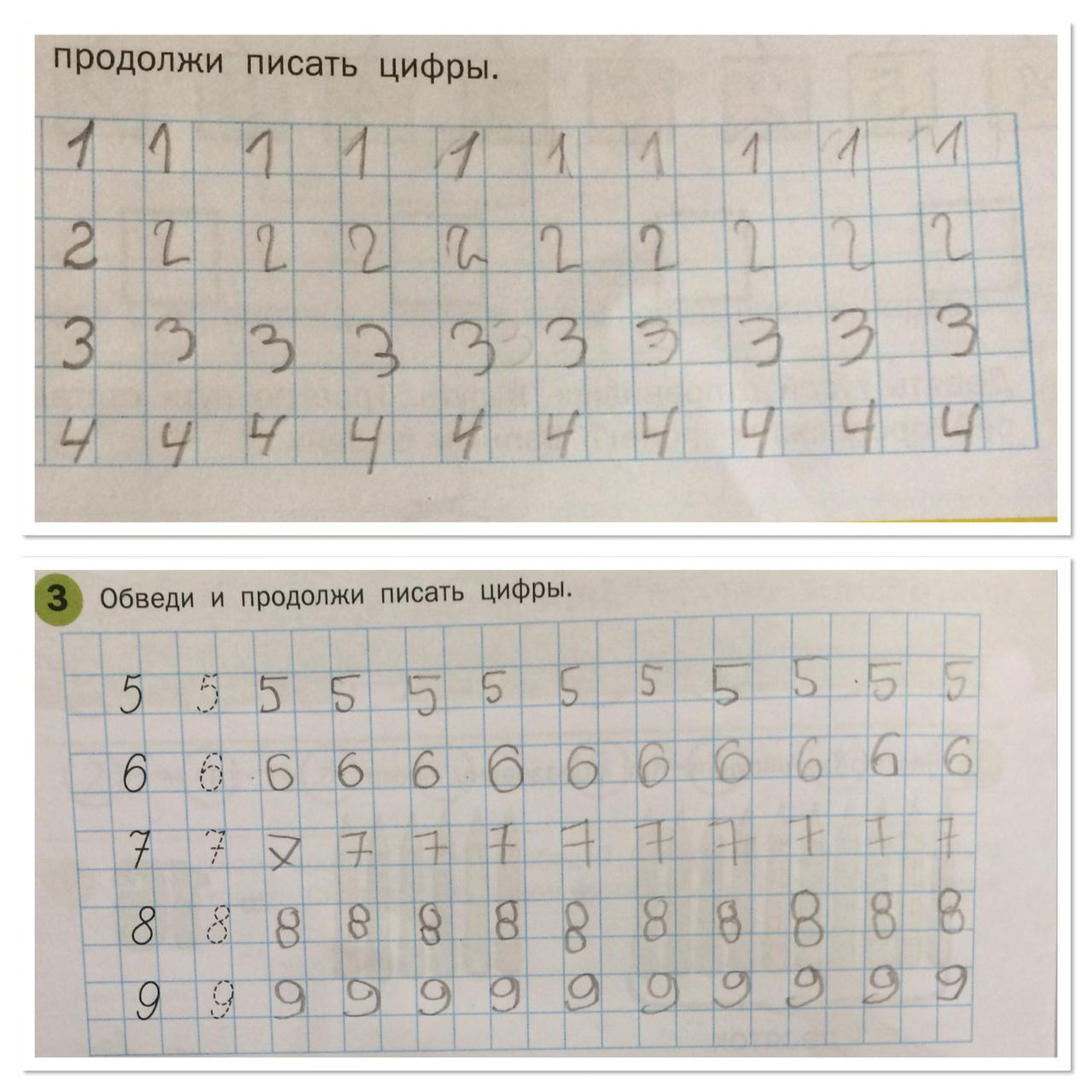 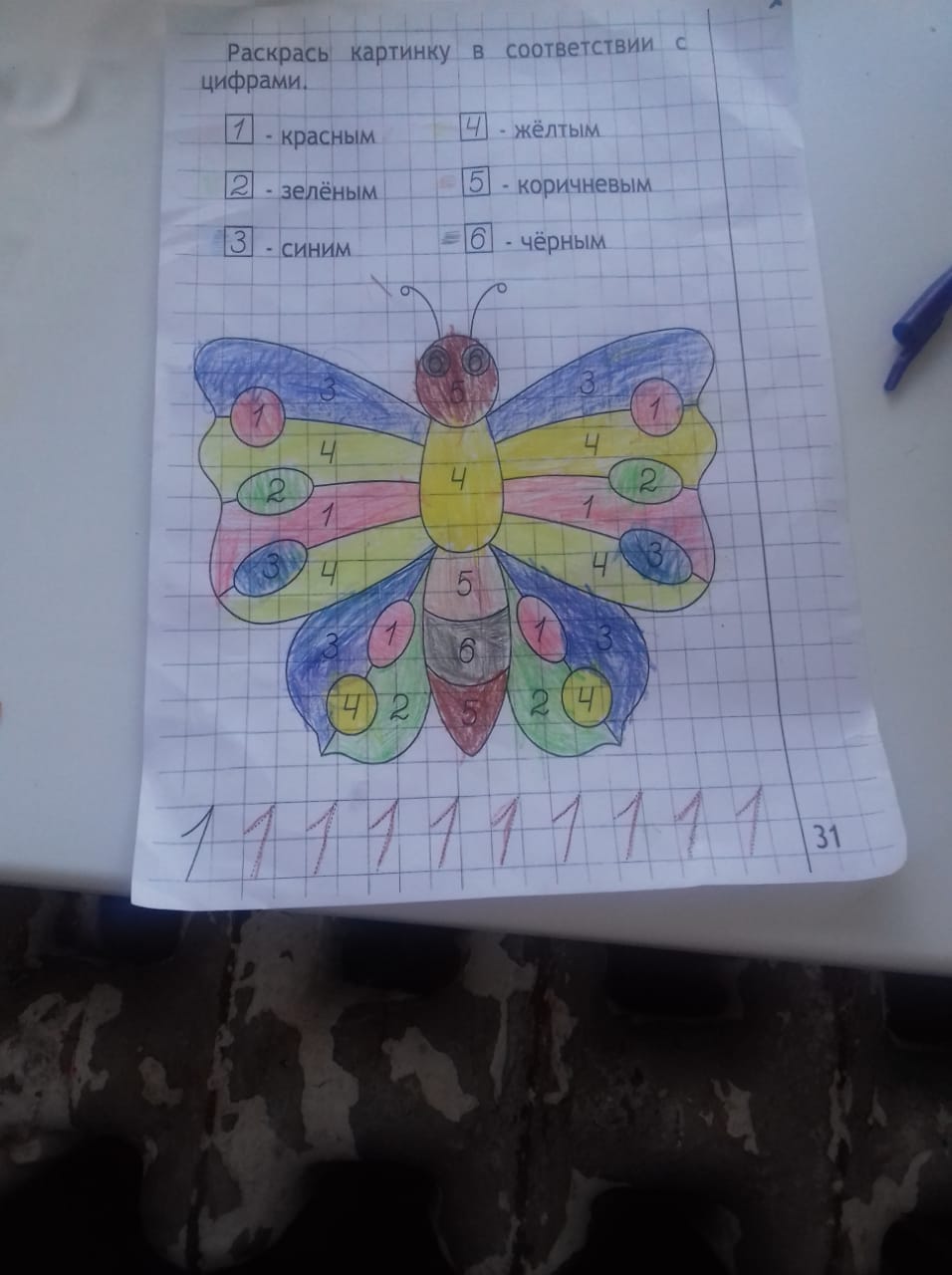 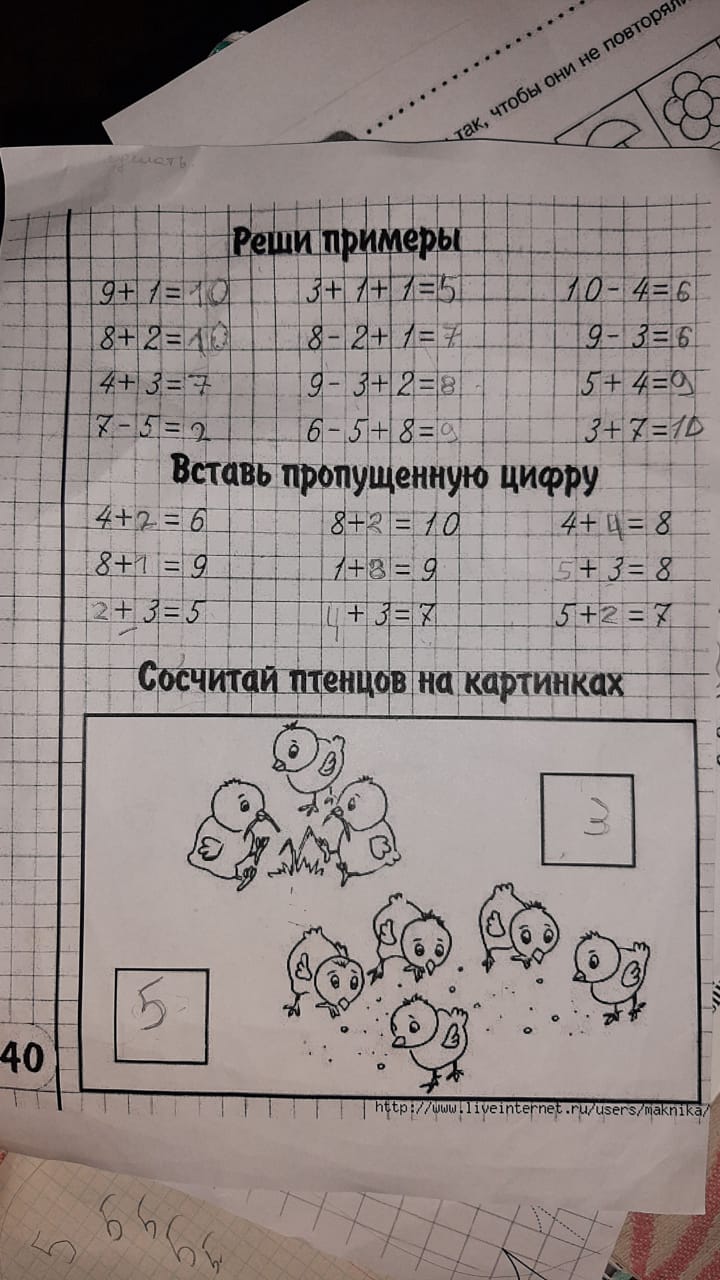 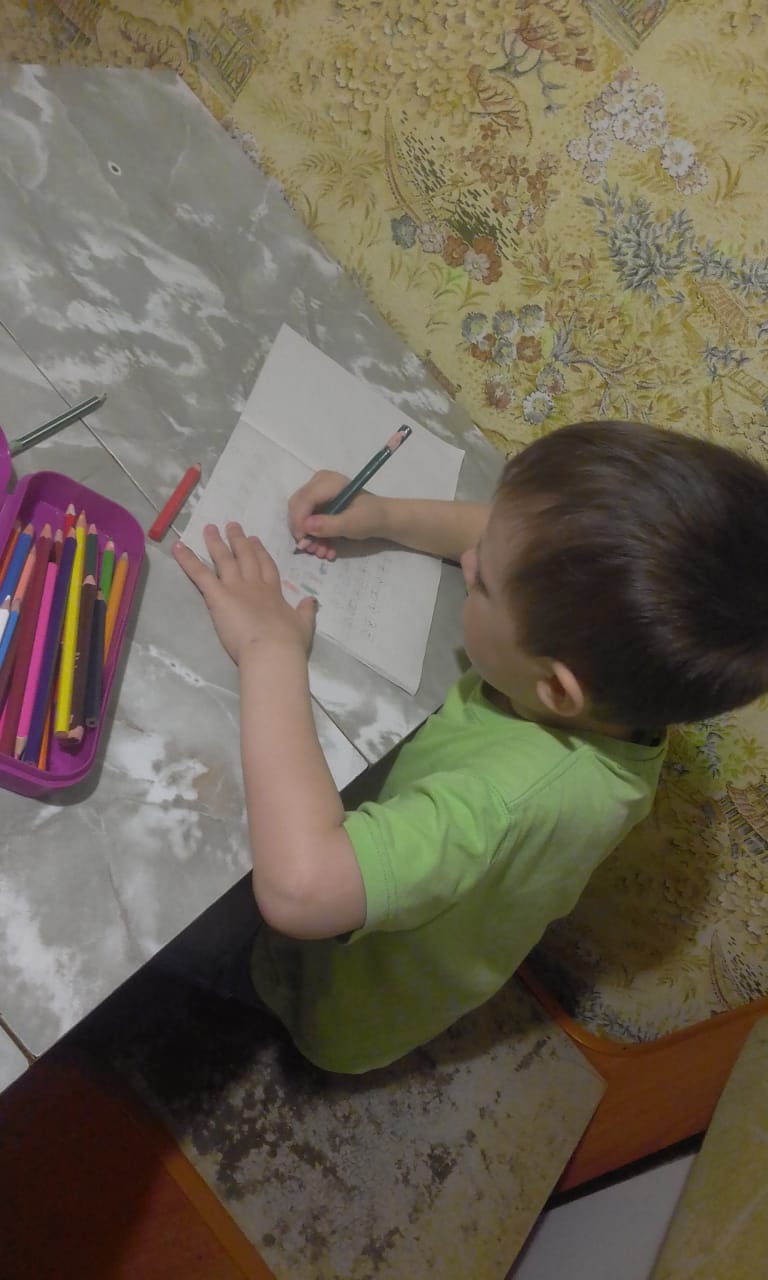 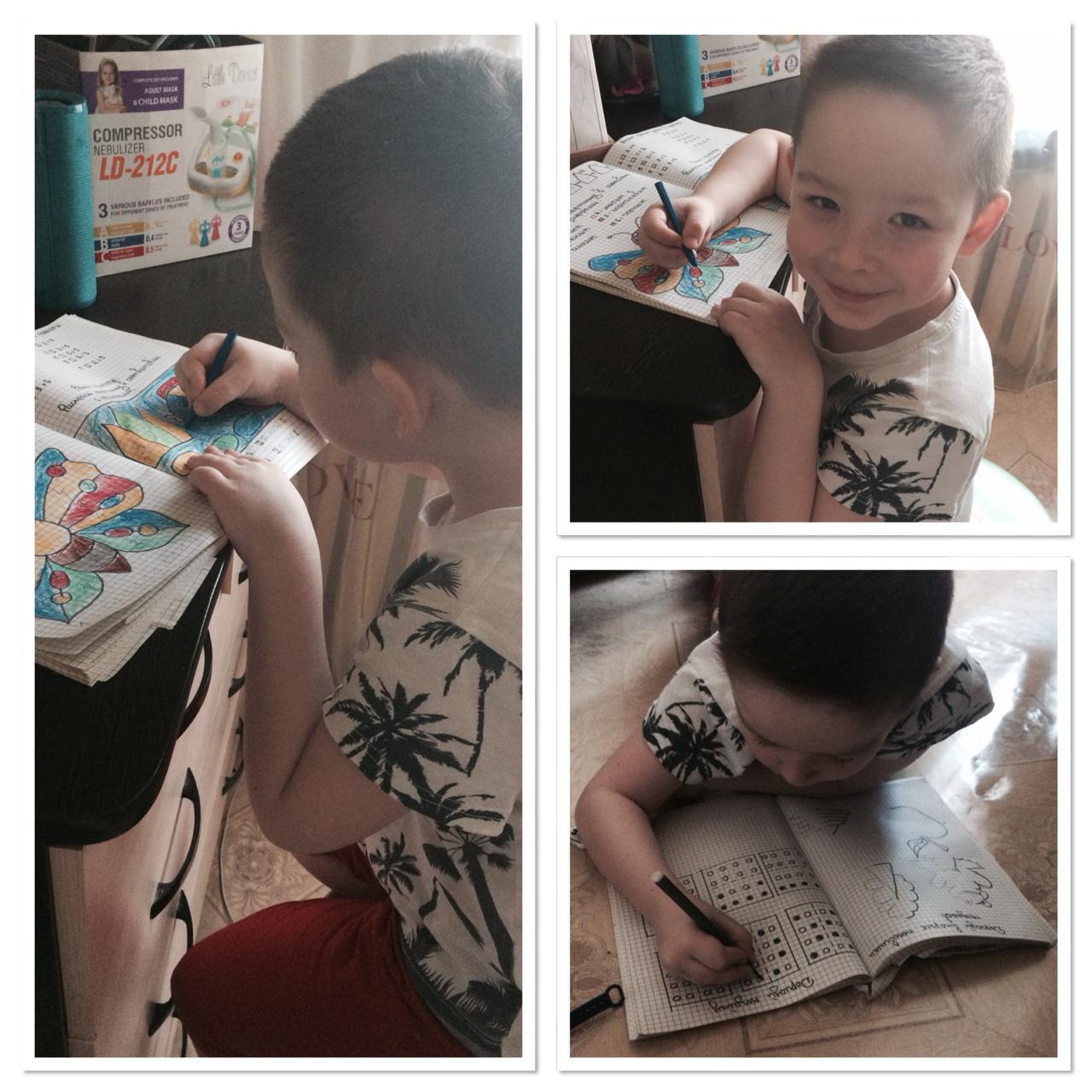 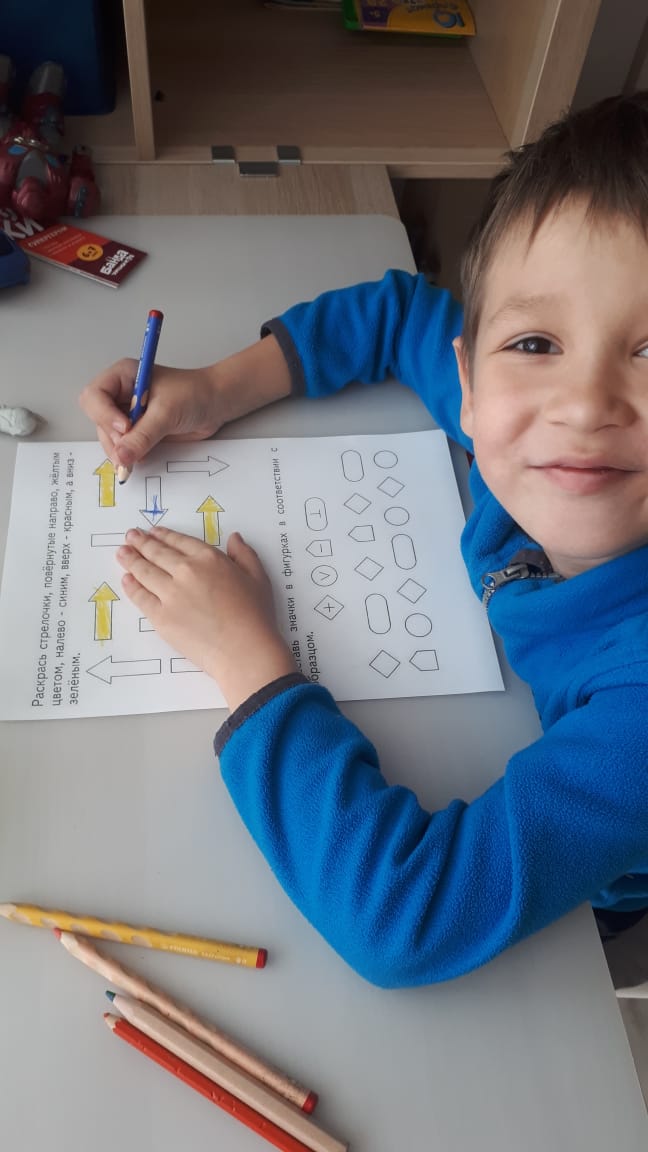 Конструирование. Дети выполнили оригами из бумаги по предложенным схемам. Конструирование «Ходят по морю кораблики….» (по стихотворению С. Михалкова «Кораблики). (форма проведения - по схеме, иллюстрирующей последовательность выполнения действий. 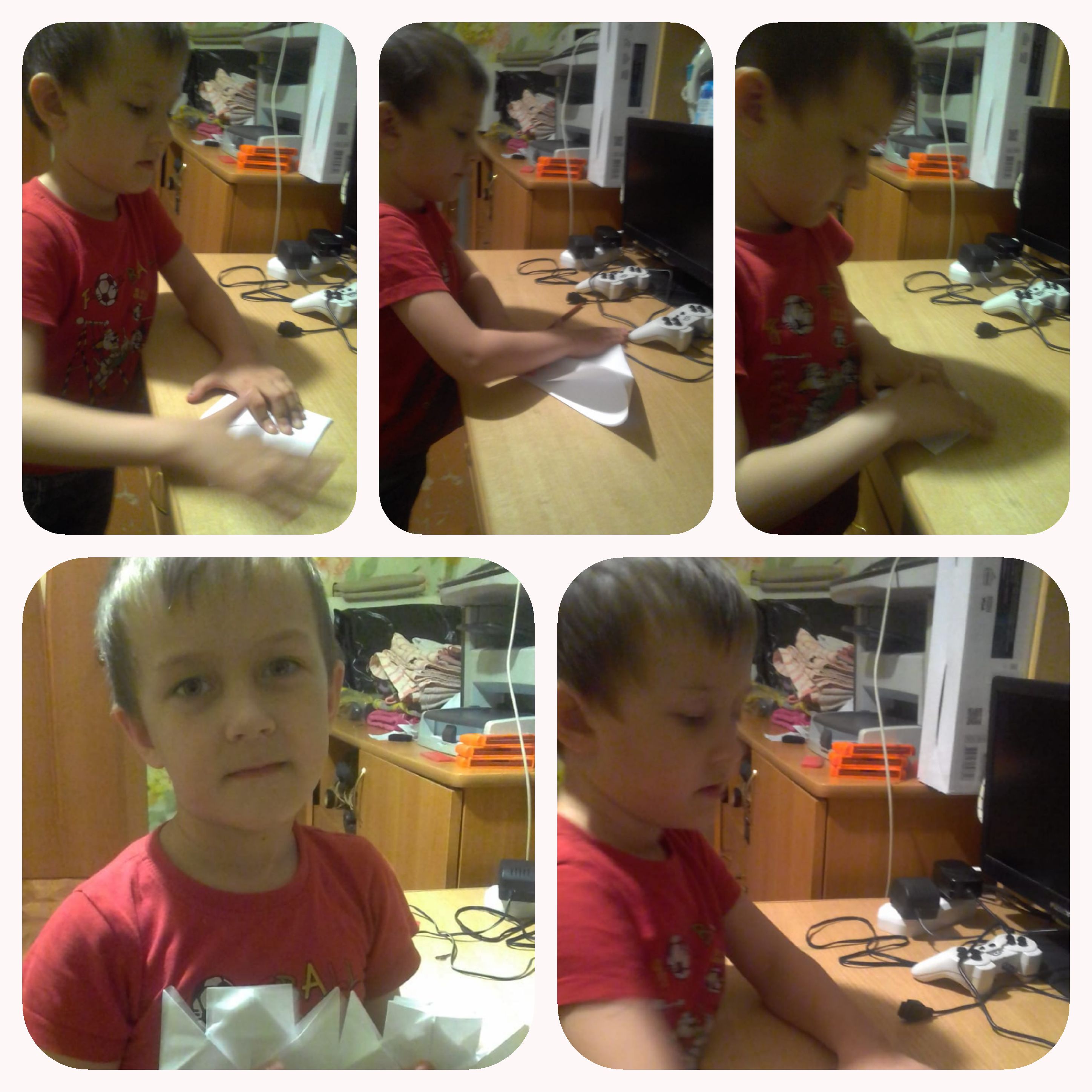 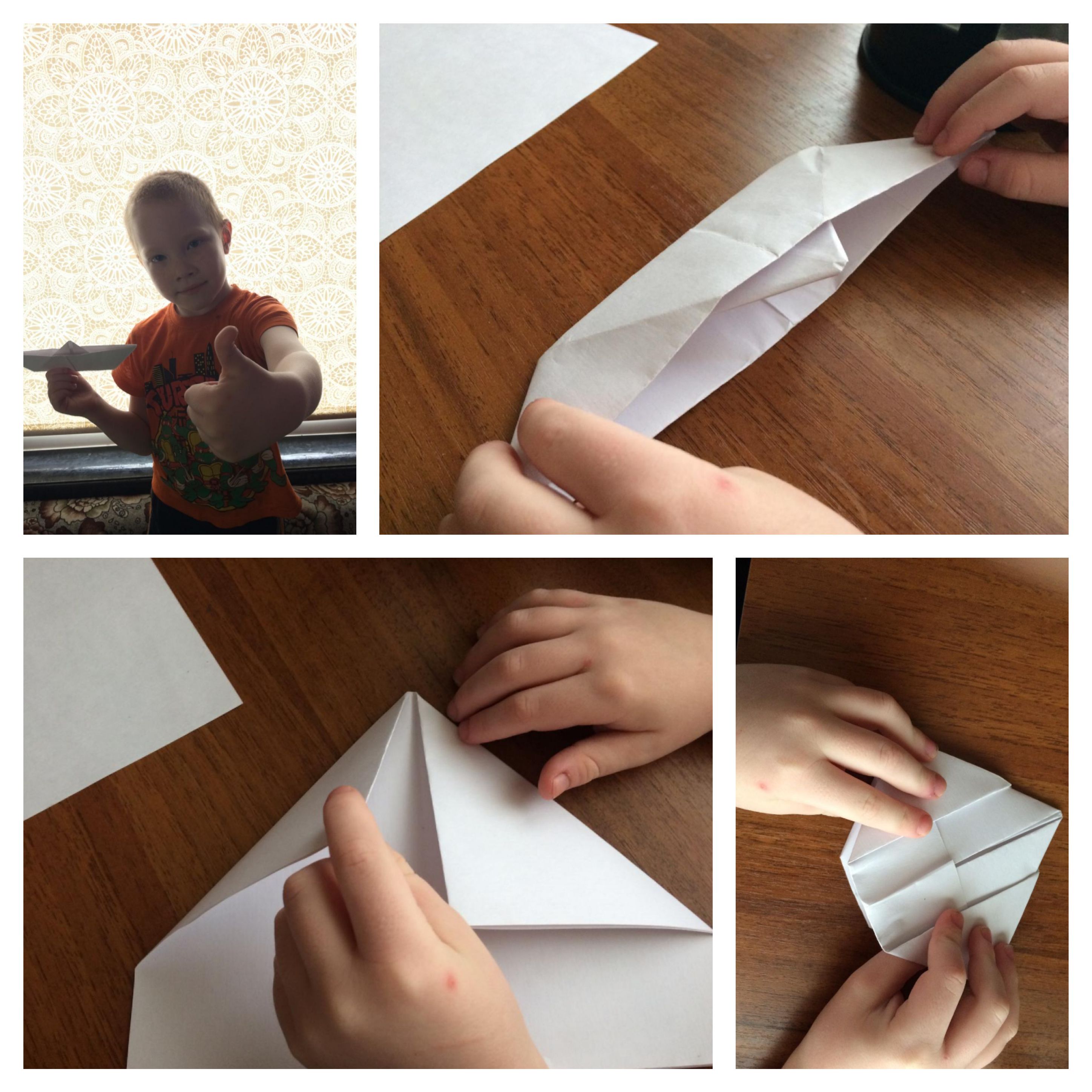 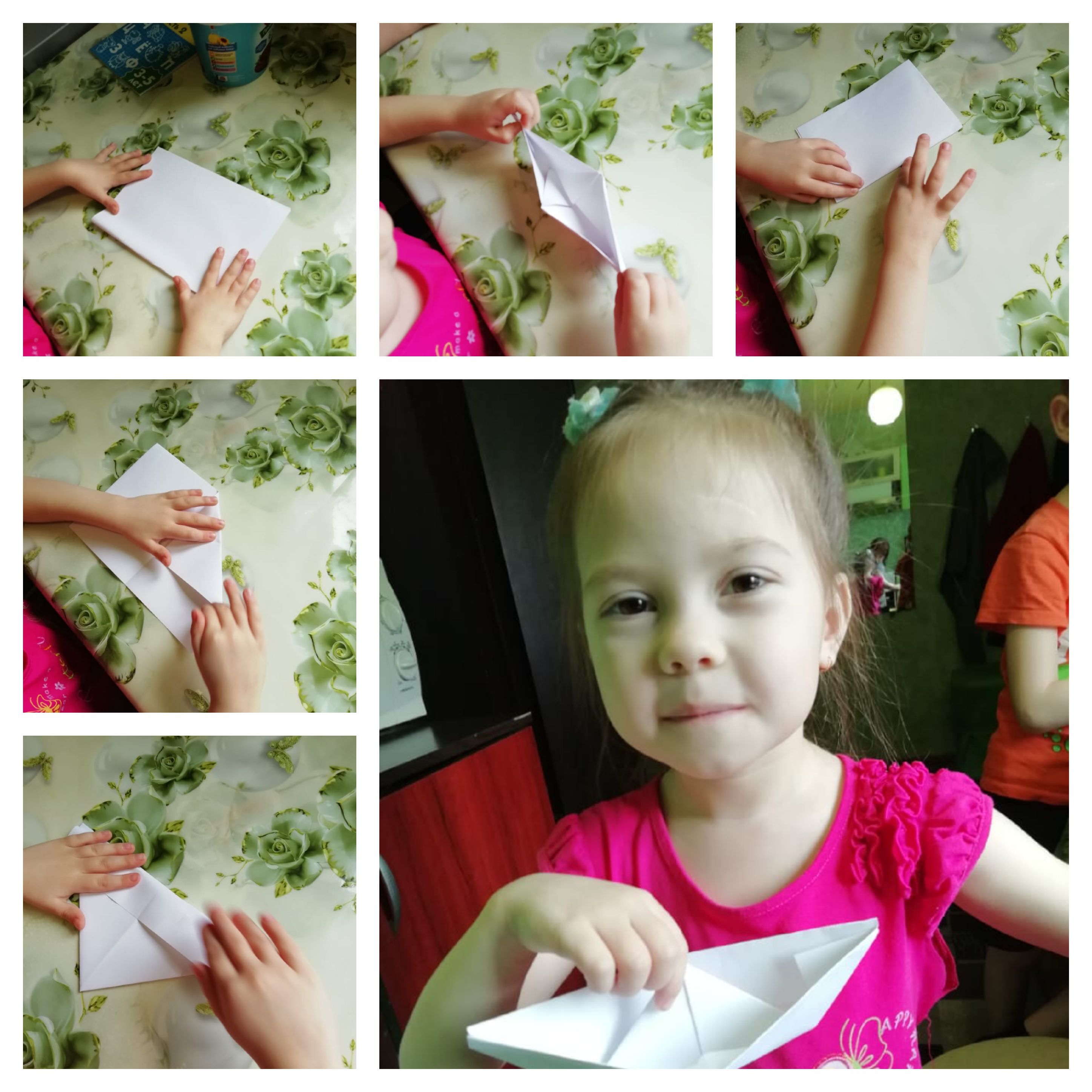 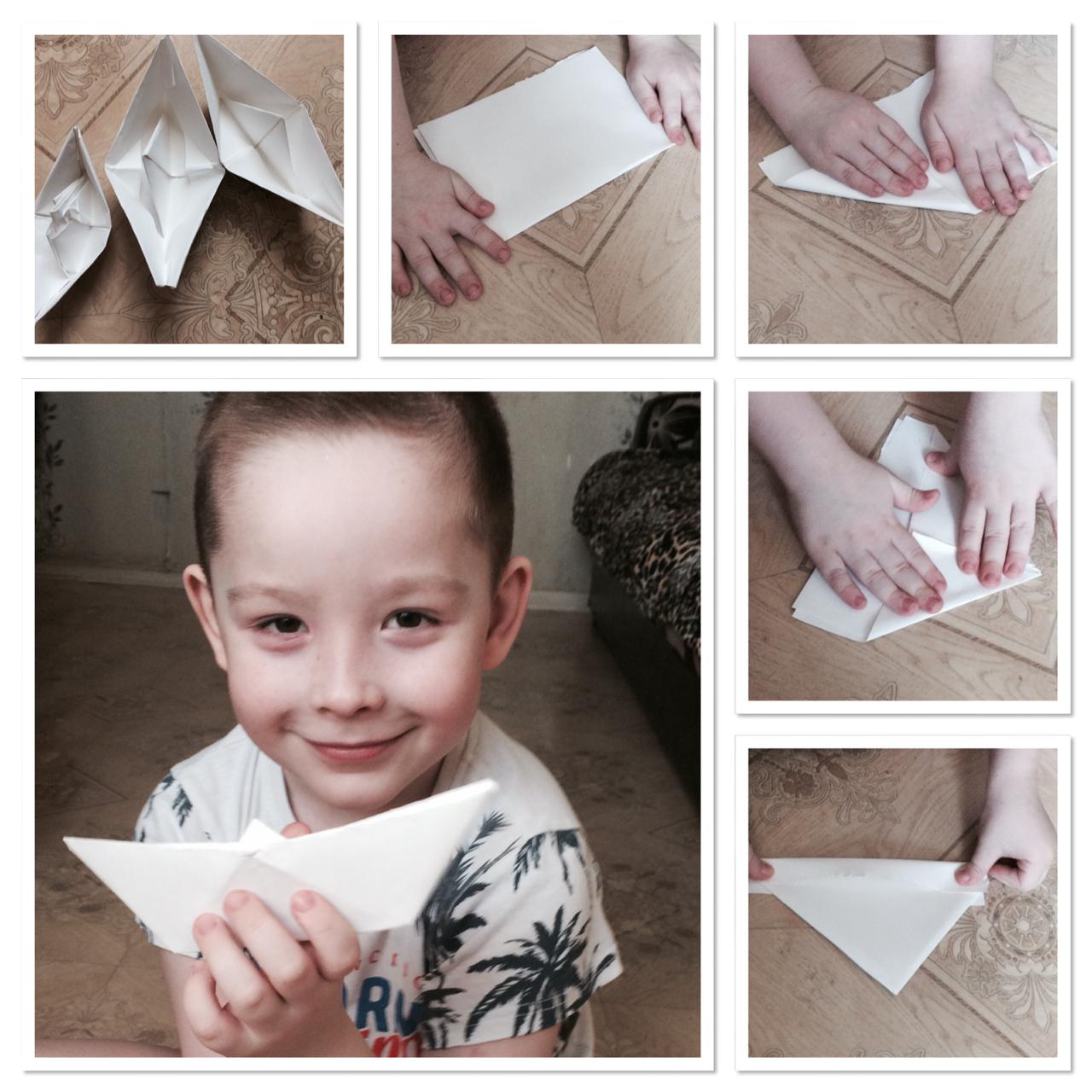 Рисование. Нарисовали иллюстрацию к стихотворению. (форма проведения - творческая)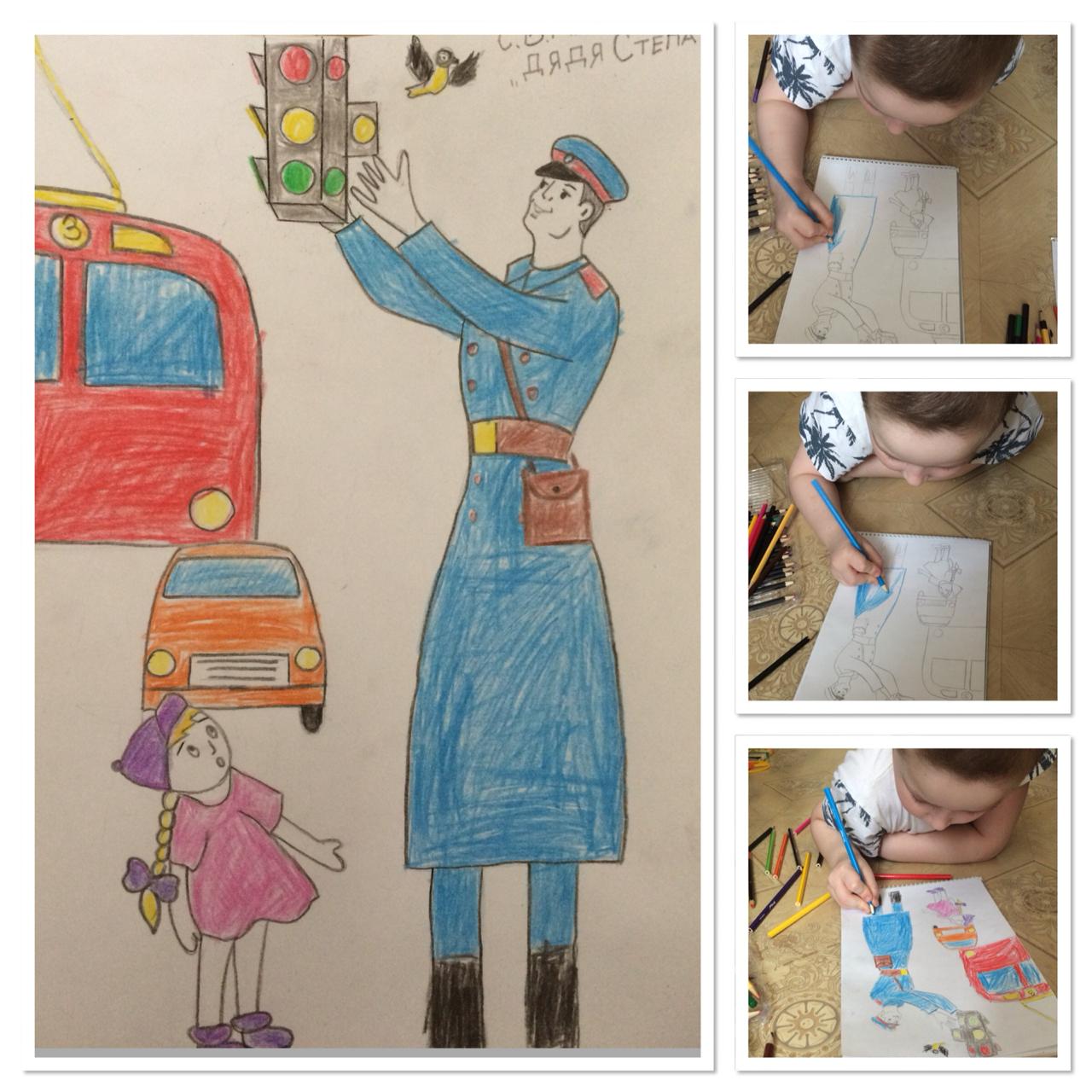 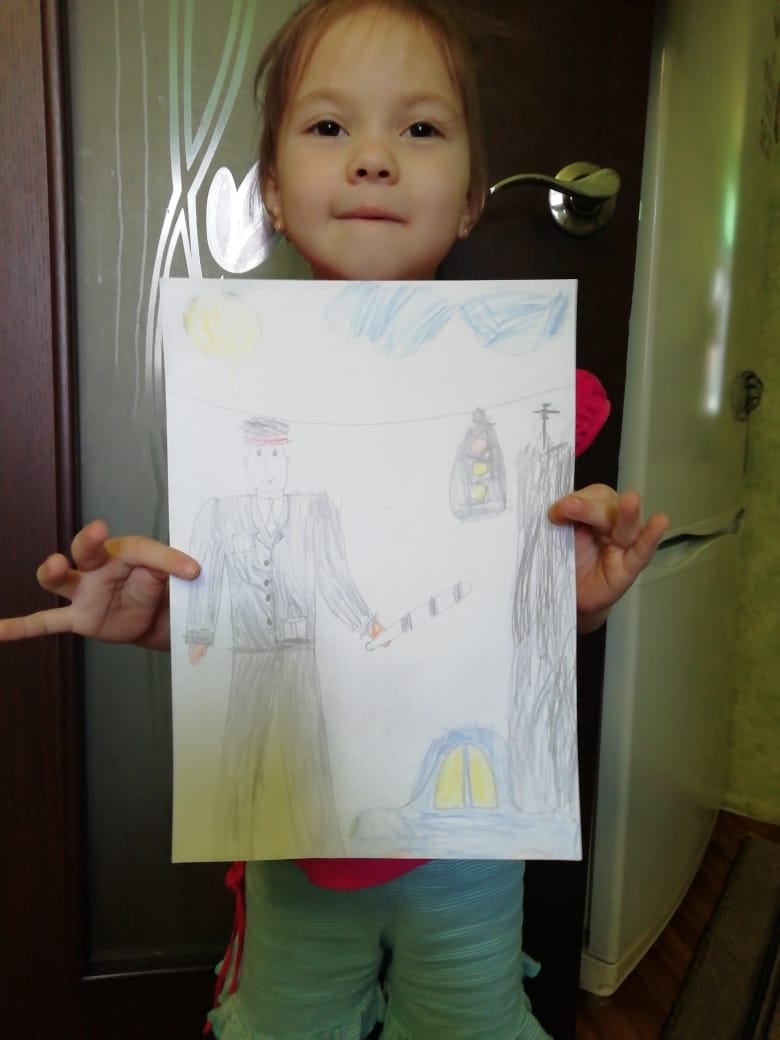 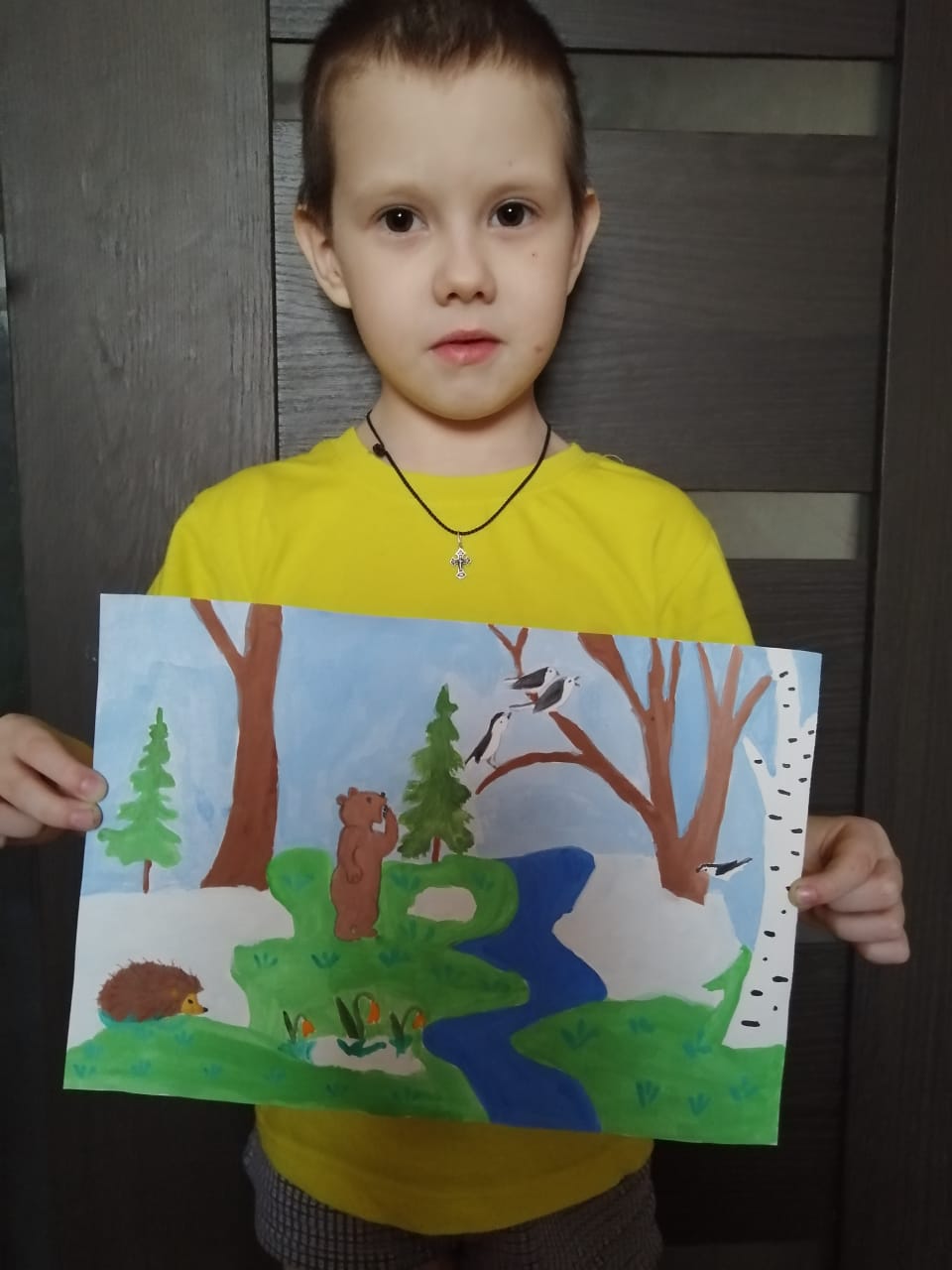 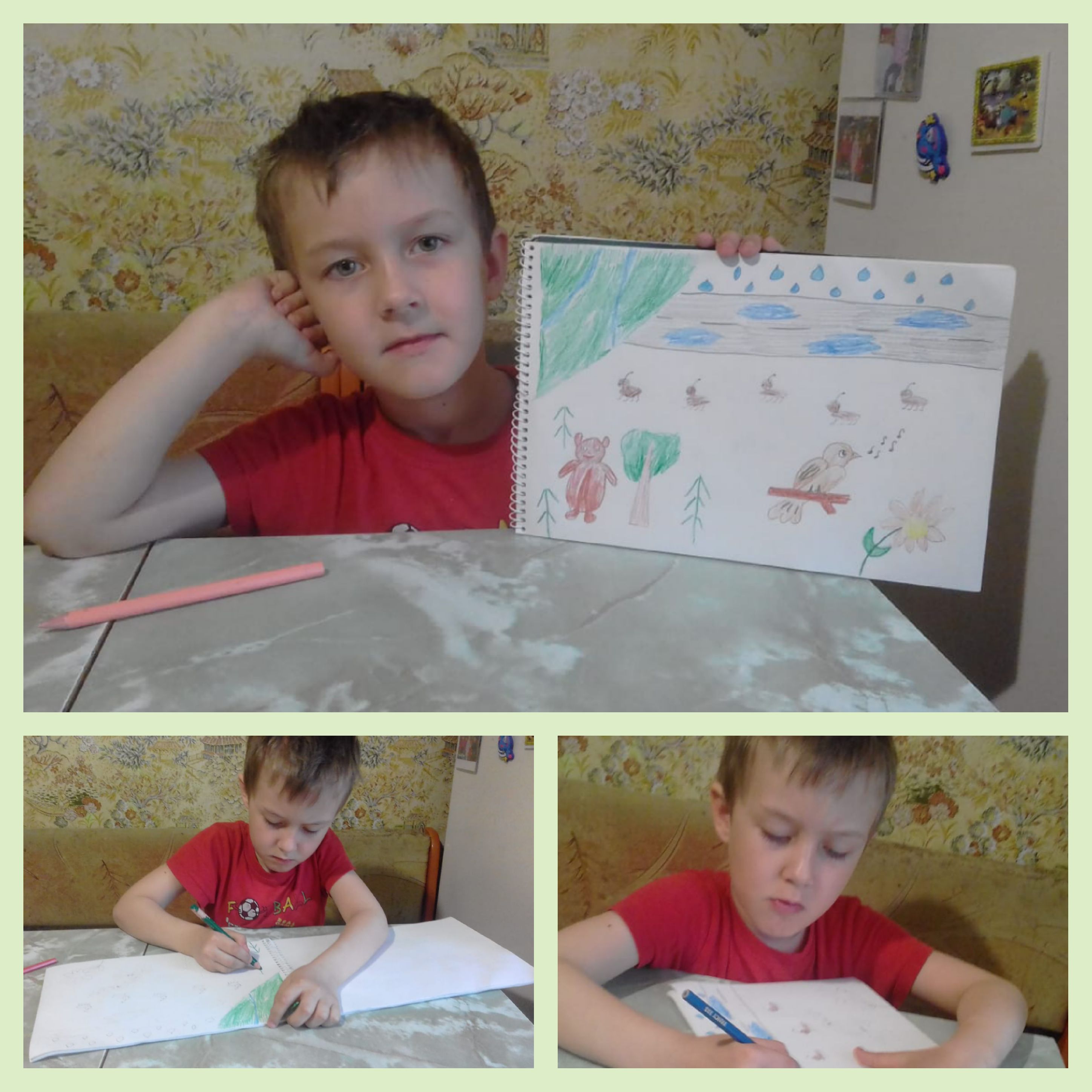 Выполнили аппликацию «Мой щенок». (Форма проведения – творческая).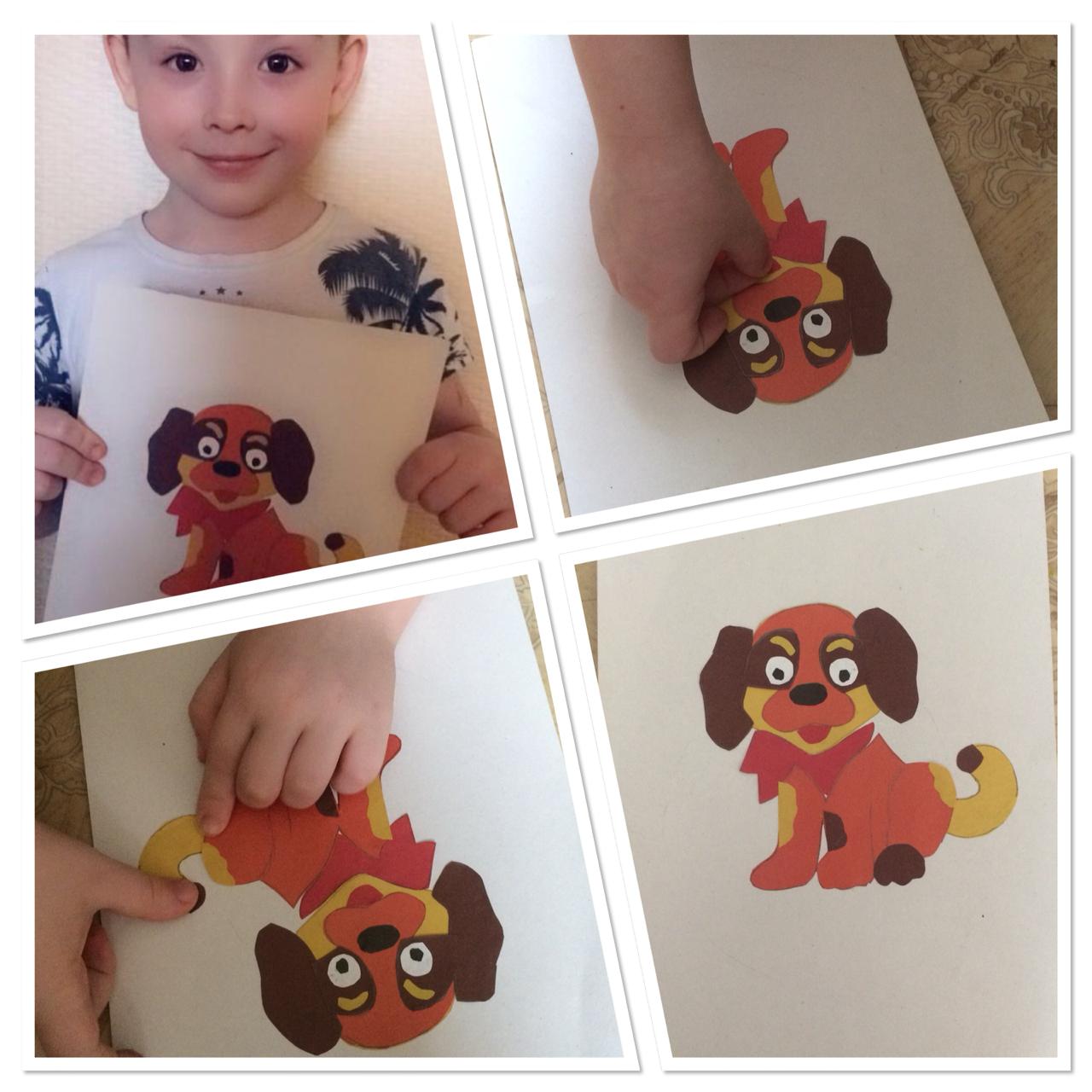 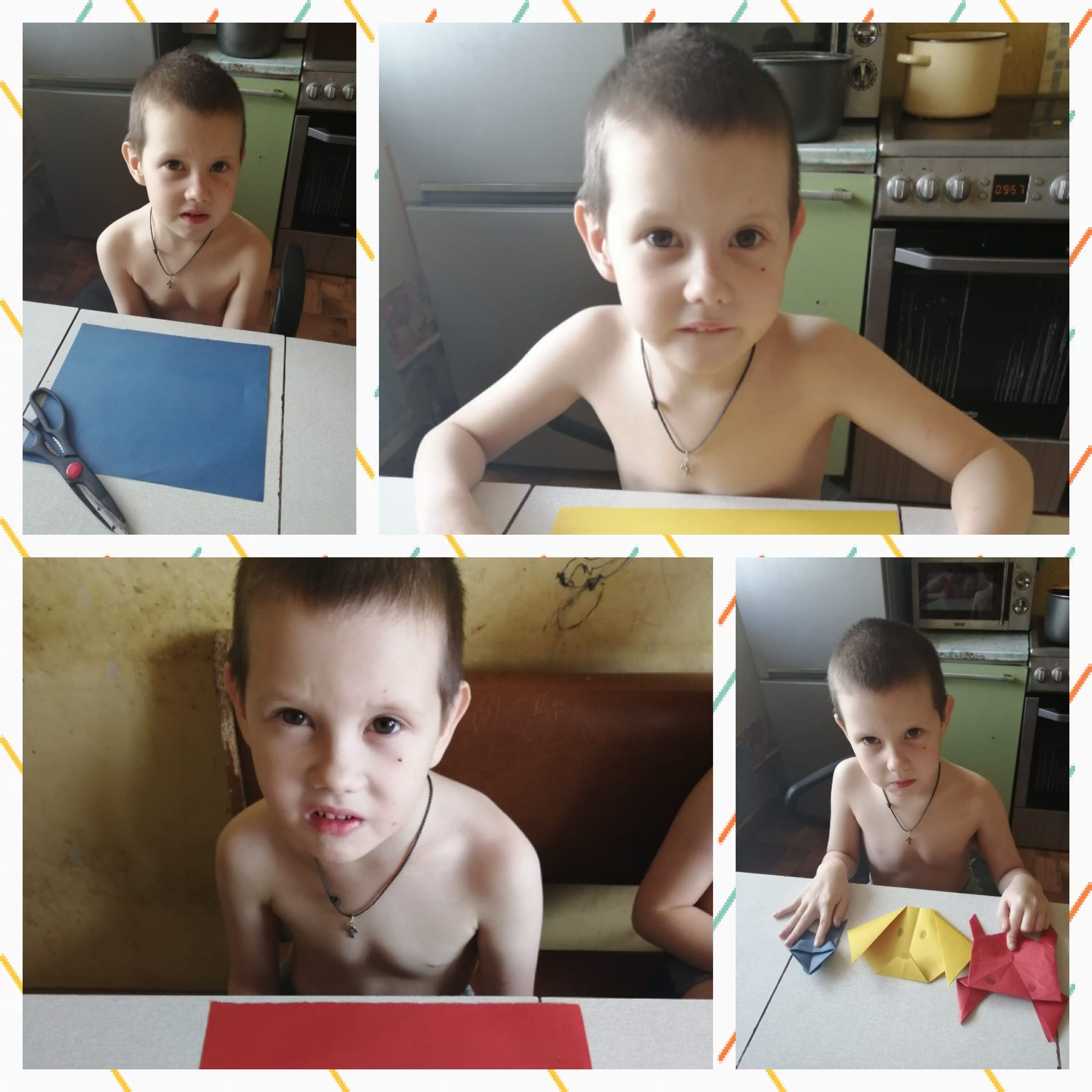 Желаю всем больше читать и получать радость от прочитанного!Кол-во детей в группе(по приказу)Кол-во отправленных заданий воспитанникамКол-во отчетов о выполненных заданий от родителей, причины невыполнения101091 ребенок (Аня) игнорирует общение. Общается только через методиста.